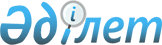 2022 – 2024 жылдарға арналған Аққұм ауылдық округінің бюджеті туралыҚызылорда облысы Жалағаш аудандық мәслихатының 2021 жылғы 29 желтоқсандағы № 13-2 шешімі.
      Қазақстан Республикасы Бюджет кодексінің 75-бабының 2-тармағына және "Қазақстан Республикасындағы жергілікті мемлекеттік басқару және өзін-өзі басқару туралы" Қазақстан Республикасы Заңының 6-бабының 2-7-тармағына сәйкес Жалағаш аудандық мәслихаты ШЕШТІ:
      1. "2022 – 2024 жылдарға арналған Аққұм ауылдық округінің бюджеті осы шешімнің тиісінше 1, 2 және 3-қосымшаларына сәйкес, оның ішінде 2022 жылға мынадай көлемдерде бекітілсін:
      1) кірістер – 95 849,5 мың теңге, оның ішінде:
      cалықтық түсімдер – 3 176,5 мың теңге;
      салықтық емес түсімдер – 45 мың теңге;
      негізгі капиталды сатудан түсетін түсімдер – 0;
      трансферттер түсімдері – 92 628 мың теңге;
      2) шығындар – 96 159,3 мың теңге;
      3) таза бюджеттік кредиттеу – 0;
      бюджеттік кредиттер – 0;
      бюджеттік кредиттерді өтеу – 0;
      4) қаржы активтерімен операциялар бойынша сальдо – 0;
      қаржы активтерін сатып алу – 0;
      мемлекеттің қаржы активтерін сатудан түсетін түсімдер – 0;
      5) бюджет тапшылығы (профициті) – 309,8 мың теңге;
      6) бюджет тапшылығын қаржыландыру (профицитін пайдалану) – -309,8 мың теңге;
      қарыздар түсімі – 0;
      қарыздарды өтеу – 0;
      бюджет қаражатының пайдаланылатын қалдықтары – 309,8 мың теңге.
      Ескерту. 1-тармақ жаңа редакцияда - Қызылорда облысы Жалағаш аудандық мәслихатының 18.11.2022 № 27-2 шешімімен (01.01.2022 бастап қолданысқа енгізіледі).


      2. Осы шешім 2022 жылғы 1 қаңтардан бастап қолданысқа енгізіледі және ресми жариялауға жатады. 2022 жылға арналған Аққұм ауылдық округінің бюджеті
      Ескерту. 1-қосымша жаңа редакцияда - Қызылорда облысы Жалағаш аудандық мәслихатының 18.11.2022 № 27-2 шешімімен (01.01.2022 бастап қолданысқа енгізіледі).  2023 жылға арналған Аққұм ауылдық округінің бюджеті  2024 жылға арналған Аққұм ауылдық округінің бюджеті 
					© 2012. Қазақстан Республикасы Әділет министрлігінің «Қазақстан Республикасының Заңнама және құқықтық ақпарат институты» ШЖҚ РМК
				
      Жалағаш аудандық мәслихатының хатшысы 

Г.Курманбаева
Жалағаш аудандық мәслихатының
2021 жылғы 29 желтоқсандағы
№ 13-2 шешіміне 1-қосымша
Санаты 
Санаты 
Санаты 
Санаты 
Сомасы, мың теңге
Сыныбы 
Сыныбы 
Сыныбы 
Сомасы, мың теңге
Кіші сыныбы
Кіші сыныбы
Сомасы, мың теңге
Атауы
Кірістер 
95849,5
1
Салықтық түсiмдер
3176,5
1
Табыс салығы
0
2
Жеке табыс салығы
0
04
Меншiкке салынатын салықтар
3176,5
1
Мүлiкке салынатын салықтар
28
3
Жер салығы
145
4
Көлiк кұралдарына салынатын салық
3003,5
2
Салықтық емес түсiмдер
45
01
Мемлекеттік меншіктен түсетін кірістер
0
5
Мемлекет меншігіндегі мүлікті жалға беруден түсетін кірістер
0
06
Басқа да салықтық емес түсiмдер
45
1
Басқа да салықтық емес түсiмдер
45
3
Негізгі капиталды сатудан түсетін түсімдер
0
01
Мемлекеттік мекемелерге бекітілген мемлекеттік мүлікті сату
0
1
Мемлекеттік мекемелерге бекітілген мемлекеттік мүлікті сату
0
4
Трансферттердің түсімдері
92628
02
Мемлекеттік басқарудың жоғарғы тұрған органдарынан түсетін трансферттер
92628
3
Аудандардың (облыстық маңызы бар қаланың) бюджетінен трансферттер
92628
 Функционалдық топ
 Функционалдық топ
 Функционалдық топ
 Функционалдық топ
Сомасы, мың теңге
Бюджеттік бағдарламалардың әкімшісі
Бюджеттік бағдарламалардың әкімшісі
Бюджеттік бағдарламалардың әкімшісі
Сомасы, мың теңге
Бағдарлама 
Бағдарлама 
Сомасы, мың теңге
Атауы
Сомасы, мың теңге
Шығындар
96159,3
01
Жалпы сипаттағы мемлекеттiк қызметтер 
43783,7
124
Аудандық маңызы бар қала, ауыл, кент, ауылдық округ әкімінің аппараты 
43783,7
001
Аудандық маңызы бар қала, ауыл, кент, ауылдық округ әкімінің қызметін қамтамасыз ету жөніндегі қызметтер
42783,7
022
Мемлекеттік органның күрделі шығыстары
0
032
Ведомостволық бағыныстағы мемлекеттік мекемелердің және ұйымдардың күрделі шығыстары
1000
06
Әлеуметтiк көмек және әлеуметтiк қамсыздандыру
7697
124
Аудандық маңызы бар қала, ауыл, кент, ауылдық округ әкімінің аппараты 
7697
003
Мұқтаж азаматтарға үйде әлеуметтiк көмек көрсету
7697
07
Тұрғын үй-коммуналдық шаруашылық
2532,6
124
Аудандық маңызы бар қала, ауыл, кент, ауылдық округ әкімінің аппараты 
2532,6
008
Елді мекендердегі көшелерді жарықтандыру
947,6
009
Елдi мекендердiң санитариясын қамтамасыз ету
471
011
Елді мекендерді абаттандыру мен көгалдандыру 
1114
08
Мәдениет, спорт, туризм және ақпараттык кеңістік
40861
124
Аудандық маңызы бар қала, ауыл, кент, ауылдық округ әкімінің аппараты 
40861
006
Жергілікті деңгейде мәдени-демалыс жұмысын қолдау
40861
13
Басқалар 
1285
124
Аудандық маңызы бар қала, ауыл, кент, ауылдық округ әкімінің аппараты 
1285
040
Өңірлерді дамытудың 2025 жылға дейінгі бағдарламасы шеңберінде өңірлерді экономикалық дамытуға жәрдемдесу бойынша шараларды іске асыруға ауылдық елді мекендерді жайластыруды шешуге арналған іс-шараларды іске асыру
1285
Бюджет тапшылығы (профициті)
309,8
Бюджет тапшылығын қаржыландыру (профицитін пайдалану)
-309,8
8
Бюджет қаражатының пайдаланылатын қалдықтары
309,8
1
Бюджет қаражатының бос қалдықтары
309,8Жалағаш аудандық мәслихатының
2021 жылғы 29 желтоқсандағы
№ 13-2 шешіміне 2-қосымша
Санаты 
Санаты 
Санаты 
Санаты 
Сомасы,
мың теңге
Сыныбы 
Сыныбы 
Сыныбы 
Сомасы,
мың теңге
Кіші сыныбы
Кіші сыныбы
Сомасы,
мың теңге
Атауы
Кірістер 
60 464
1
Салықтық түсiмдер
2 470
1
Табыс салығы
999
2
Жеке табыс салығы
999
04
Меншiкке салынатын салықтар
1471
1
Мүлiкке салынатын салықтар
27
3
Жер салығы
154
4
Көлiк кұралдарына салынатын салық
1290
2
Салықтық емес түсiмдер
178
01
Мемлекеттік меншіктен түсетін кірістер
0
5
Мемлекет меншігіндегі мүлікті жалға беруден түсетін кірістер
0
06
Басқа да салықтық емес түсiмдер
178
1
Басқа да салықтық емес түсiмдер
178
3
Негізгі капиталды сатудан түсетін түсімдер
0
01
Мемлекеттік мекемелерге бекітілген мемлекеттік мүлікті сату
0
1
Мемлекеттік мекемелерге бекітілген мемлекеттік мүлікті сату
0
4
Трансферттердің түсімдері
57816
02
Мемлекеттік басқарудың жоғарғы тұрған органдарынан түсетін трансферттер
57816
3
Аудандардың (облыстық маңызы бар қаланың) бюджетінен трансферттер
57816
 Функционалдық топ
 Функционалдық топ
 Функционалдық топ
 Функционалдық топ
Сомасы, мың теңге
Бюджеттік бағдарламалардың әкімшісі
Бюджеттік бағдарламалардың әкімшісі
Бюджеттік бағдарламалардың әкімшісі
Сомасы, мың теңге
Бағдарлама 
Бағдарлама 
Сомасы, мың теңге
Атауы
Сомасы, мың теңге
Шығындар
60 464
01
Жалпы сипаттағы мемлекеттiк қызметтер 
24 994
124
Аудандық маңызы бар қала, ауыл, кент, ауылдық округ әкімінің аппараты 
24 994
001
Аудандық маңызы бар қала, ауыл, кент, ауылдық округ әкімінің қызметін қамтамасыз ету жөніндегі қызметтер
24 994
06
Әлеуметтiк көмек және әлеуметтiк қамсыздандыру
4 605
124
Аудандық маңызы бар қала, ауыл, кент, ауылдық округ әкімінің аппараты 
4 605
003
Мұқтаж азаматтарға үйде әлеуметтiк көмек көрсету
4 605
07
Тұрғын үй-коммуналдық шаруашылық
2 189
124
Аудандық маңызы бар қала, ауыл, кент, ауылдық округ әкімінің аппараты 
2 189
008
Елді мекендердегі көшелерді жарықтандыру
762
009
Елдi мекендердiң санитариясын қамтамасыз ету
379
011
Елді мекендерді абаттандыру мен көгалдандыру 
1 048
08
Мәдениет, спорт, туризм және ақпараттык кеңістік
26 476
124
Аудандық маңызы бар қала, ауыл, кент, ауылдық округ әкімінің аппараты 
26 476
006
Жергілікті деңгейде мәдени-демалыс жұмысын қолдау
26 476
13
Басқалар 
2 200
124
Аудандық маңызы бар қала, ауыл, кент, ауылдық округ әкімінің аппараты 
2 200
040
Өңірлерді дамытудың 2025 жылға дейінгі бағдарламасы шеңберінде өңірлерді экономикалық дамытуға жәрдемдесу бойынша шараларды іске асыруға ауылдық елді мекендерді жайластыруды шешуге арналған іс-шараларды іске асыру
2 200
Бюджет тапшылығы (профициті)
0
Бюджет тапшылығын қаржыландыру (профицитін пайдалану)
0
8
Бюджет қаражатының пайдаланылатын қалдықтары
0
1
Бюджет қаражатының бос қалдықтары
0Жалағаш аудандық мәслихатының
2021 жылғы 29 желтоқсандағы
№ 13-2 шешіміне 3-қосымша
Санаты 
Санаты 
Санаты 
Санаты 
Сомасы,
мың теңге
Сыныбы 
Сыныбы 
Сыныбы 
Сомасы,
мың теңге
Кіші сыныбы
Кіші сыныбы
Сомасы,
мың теңге
Атауы
Кірістер 
60 464
1
Салықтық түсiмдер
2 470
1
Табыс салығы
999
2
Жеке табыс салығы
999
04
Меншiкке салынатын салықтар
1471
1
Мүлiкке салынатын салықтар
27
3
Жер салығы
154
4
Көлiк кұралдарына салынатын салық
1290
2
Салықтық емес түсiмдер
178
01
Мемлекеттік меншіктен түсетін кірістер
0
5
Мемлекет меншігіндегі мүлікті жалға беруден түсетін кірістер
0
06
Басқа да салықтық емес түсiмдер
178
1
Басқа да салықтық емес түсiмдер
178
3
Негізгі капиталды сатудан түсетін түсімдер
0
01
Мемлекеттік мекемелерге бекітілген мемлекеттік мүлікті сату
0
1
Мемлекеттік мекемелерге бекітілген мемлекеттік мүлікті сату
0
4
Трансферттердің түсімдері
57816
02
Мемлекеттік басқарудың жоғарғы тұрған органдарынан түсетін трансферттер
57816
3
Аудандардың (облыстық маңызы бар қаланың) бюджетінен трансферттер
57816
 Функционалдық топ
 Функционалдық топ
 Функционалдық топ
 Функционалдық топ
Сомасы, мың теңге
Бюджеттік бағдарламалардың әкімшісі
Бюджеттік бағдарламалардың әкімшісі
Бюджеттік бағдарламалардың әкімшісі
Сомасы, мың теңге
Бағдарлама 
Бағдарлама 
Сомасы, мың теңге
Атауы
Сомасы, мың теңге
Шығындар
60 464
01
Жалпы сипаттағы мемлекеттiк қызметтер 
24 994
124
Аудандық маңызы бар қала, ауыл, кент, ауылдық округ әкімінің аппараты 
24 994
001
Аудандық маңызы бар қала, ауыл, кент, ауылдық округ әкімінің қызметін қамтамасыз ету жөніндегі қызметтер
24 994
06
Әлеуметтiк көмек және әлеуметтiк қамсыздандыру
4 605
124
Аудандық маңызы бар қала, ауыл, кент, ауылдық округ әкімінің аппараты 
4 605
003
Мұқтаж азаматтарға үйде әлеуметтiк көмек көрсету
4 605
07
Тұрғын үй-коммуналдық шаруашылық
2 189
124
Аудандық маңызы бар қала, ауыл, кент, ауылдық округ әкімінің аппараты 
2 189
008
Елді мекендердегі көшелерді жарықтандыру
762
009
Елдi мекендердiң санитариясын қамтамасыз ету
379
011
Елді мекендерді абаттандыру мен көгалдандыру 
1 048
08
Мәдениет, спорт, туризм және ақпараттык кеңістік
26 476
124
Аудандық маңызы бар қала, ауыл, кент, ауылдық округ әкімінің аппараты 
26 476
006
Жергілікті деңгейде мәдени-демалыс жұмысын қолдау
26 476
13
Басқалар 
2 200
124
Аудандық маңызы бар қала, ауыл, кент, ауылдық округ әкімінің аппараты 
2 200
040
Өңірлерді дамытудың 2025 жылға дейінгі бағдарламасы шеңберінде өңірлерді экономикалық дамытуға жәрдемдесу бойынша шараларды іске асыруға ауылдық елді мекендерді жайластыруды шешуге арналған іс-шараларды іске асыру
2 200
Бюджет тапшылығы (профициті)
0
Бюджет тапшылығын қаржыландыру (профицитін пайдалану)
0
8
Бюджет қаражатының пайдаланылатын қалдықтары
0
1
Бюджет қаражатының бос қалдықтары
0